CHURCH VESTIBULE SET UP SHEETPlease Email this setup to JHolmgren@oloj.org or print and put it in the Maintenance mailboxIn the boxes below, enter the number of tables you want: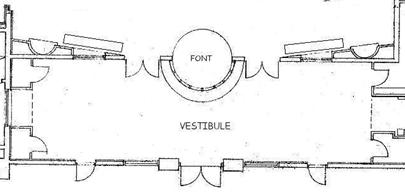 Date of EventthruStart Time:Start Time:Setup mustbe ready at:Setup mustbe ready at:Name of EventOrganizationContact personContact personPhonePhonePhoneSpecial Equip:                              Table 2' x 4'           Table 6' x 18"        Table 6' x 30"        Easel                              Table 2' x 4'           Table 6' x 18"        Table 6' x 30"        Easel                              Table 2' x 4'           Table 6' x 18"        Table 6' x 30"        Easel                              Table 2' x 4'           Table 6' x 18"        Table 6' x 30"        Easel                              Table 2' x 4'           Table 6' x 18"        Table 6' x 30"        Easel                              Table 2' x 4'           Table 6' x 18"        Table 6' x 30"        Easel                              Table 2' x 4'           Table 6' x 18"        Table 6' x 30"        Easel                              Table 2' x 4'           Table 6' x 18"        Table 6' x 30"        Easel                              Table 2' x 4'           Table 6' x 18"        Table 6' x 30"        Easel                              Table 2' x 4'           Table 6' x 18"        Table 6' x 30"        Easel                              Table 2' x 4'           Table 6' x 18"        Table 6' x 30"        Easel                              Table 2' x 4'           Table 6' x 18"        Table 6' x 30"        Easel                              Table 2' x 4'           Table 6' x 18"        Table 6' x 30"        Easel                              Table 2' x 4'           Table 6' x 18"        Table 6' x 30"        EaselAdditional Information:Additional Information:Additional Information:Additional Information:Additional Information:Additional Information:Additional Information:Additional Information:Additional Information:Additional Information:Additional Information:Additional Information:Additional Information:Additional Information:Additional Information: